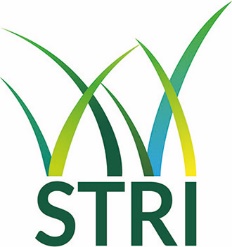 18 October 2016                               						                        	                                                                                        STRI Group starts global recruitment driveSTRI Group has launched a global recruitment process to fill an array of roles across its UK, China and Qatar operations. The Yorkshire-based global sports turf consultants, and research specialists, is looking to hire people in various specialist positions including agronomists, ecologists, environmentalists, sports surface technical and research managers.Most of the positions will be based in the UK, however STRI also needs experienced staff in its rapidly expanding Aspire Sports Turf facility in Doha and in its newly formed business in China. Over the past five years, STRI has reinforced its position as market leader in the sports surface industry. Significant investments have been made, including the development of new research facilities in Australia and Qatar and the launch of design and consultancy hubs in Asia-Pacific and the Middle East.STRI Group Director, Lee Penrose, said: “This is a brilliant opportunity to work for the world’s leading sports surface business during a period of rapid global expansion.“We want to strengthen the talent pool in all our offices so we can continue to offer our high-quality services to a wider variety of clients, across a range of sport and amenity sectors.“This is an exciting period of growth for STRI and I’m looking forward to welcoming more new members of staff in 2017.”For the full range of roles available please visit http://strigroup.com/jobs/For more information contact:
Lee Penrose, Director, STRI on +44 (0)1274 565131 or email info@strigroup.comNotes to editorAbout STRISTRI is the leading global design and consultancy specialist for the development of elite standard sports surfaces. Providing advice and expertise on the research, design, construction and management of both natural and artificial sports fields of play across the world.STRI was established in the UK in 1929, and now operates globally out of its three research and design hubs in Europe, Middle East and Asia-Pacific. Clients include some of the world’s most iconic sports venues, international tournaments, sports governing bodies, sports club owners and facilities managers, local authorities and schools.STRI has within its capabilities extensive staff resources working across wide range of R&D, design, consultancy and sustainability disciplines.Visit www.strigroup.com for more information on STRI and their range of services.